Подведение итогов первого этапа городских многоэтапных лично-командных соревнований на лучшее знание правил дорожного движения среди обучающихся Санкт-Петербурга на Кубок ГБОУ «Балтийский берег»Подведены итоги первого этапа городских многоэтапных лично-командных соревнования на лучшее знание правил дорожного движения среди обучающихся Санкт-Петербурга на Кубок ГБОУ «Балтийский берег», которые являются лично-командным первенством среди учащихся образовательных учреждений.Соревнования проводятся в течение ноября и декабря 2021 года с целью повышения эффективности деятельности по воспитанию законопослушных участников дорожного движения и предупреждению детского дорожно-транспортного травматизма. В Соревнованиях принимают участие команды от 10 до 17 лет в трех возрастных группах: - 1 группа – 10-12 лет.- 2 группа – 13-15 лет- 3 группа – 16-17 лет.  Отборочный этап Соревнований проводился с 15 ноября по 19 ноября дистанционно в виде компьютерного тестирования на знания Правил дорожного движения. Каждому участнику предлагалось пройти тестовое задание, состоящее из 20 вопросов. Контрольное время для прохождения задания -10 мин. К участию во втором этапе соревнований допускаются команды, участвовавшие в первом этапе соревнований и набравшие по сумме не менее 50 баллов. В 1 возрастной группе прошли команды:ГБУ ДО ДДТ «На 9-ой линии» Василеостровского района Санкт-Петербурга.ГБУ ДО ДДТ «Град чудес» Кронштадтский района Санкт-Петербурга.ГБОУ лицей № 64 Приморского района Санкт-Петербурга (команда № 1).ГБОУ СОШ № 548 Красносельский района Санкт-Петербурга (команда № 2).ГБОУ СОШ № 401  Колпинского района Санкт-Петербурга.ГБОУ СОШ № 656 Курортного района Санкт-Петербурга (3-й класс).ГБОУ СОШ № 447 Курортного района Санкт-Петербурга (6-й класс).ГБОУ СОШ № 512 Невский района Санкт-Петербурга.ГБОУ СОШ № 656 Курортного района Санкт-Петербурга (4-й класс).ГБОУ СОШ № 291 Красносельский района Санкт-Петербурга.ГБОУ СОШ № 447 Курортного района Санкт-Петербурга (5-й класс). ГБОУ СОШ № 352 Красносельский района Санкт-Петербурга.ГБУ ДО ДЮЦ «ПЕТЕРГОФ» Петродворцового района Санкт-Петербурга.ГБОУ СОШ № 100 Калининский района Санкт-Петербурга.ГБОУ СОШ № 80 Петроградского района Санкт-Петербурга.ГБОУ лицей № 395 Красносельский района Санкт-Петербурга.ГБОУ «Морская школа» Московского района Санкт-Петербурга.ГБОУ СОШ № 258 Колпинского района Санкт-Петербурга.ГБОУ лицей № 64 Приморского района Санкт-Петербурга (команда № 2).ИУЦ «Автоград» ГБУ ДО ДД(Ю)Т Московского района Санкт-Петербурга.ГБОУ СОШ № 23 Невского района Санкт-Петербурга.ГБОУ СОШ № 548 Красносельский района Санкт-Петербурга (команда № 1)ГБОУ СОШ № 494 Выборгского  района Санкт-Петербурга.ГБОУ СОШ № 523 Колпинского района Санкт-Петербурга.ГБУ ДО ЦДЮТТ «Мотор» Фрунзенского района Санкт-Петербурга.В 2 возрастной группе прошли команды:ГБОУ СОШ № 262 Красносельский района Санкт-Петербурга.ИУЦ  «Автоград» ГБУ ДО ДД(Ю)Т Московского района Санкт-Петербурга.ГБОУ СОШ № 401  Колпинского района Санкт-Петербурга.ГБУ ДО ДДТ «На 9-ой линии» Василеостровского района Санкт-Петербурга.ГБОУ СОШ № 333 Невского района Санкт-Петербурга.ГБУ ДО ДДТ «Град чудес» Кронштадтский района Санкт-Петербурга.ГБУ ДО ЦДЮТТ Московского района Санкт-Петербурга.ГБУ ДО ДЮЦ «ПЕТЕРГОФ» Петродворцового района Санкт-Петербурга.ГБОУ СОШ № 362 Московского района Санкт-Петербурга.ГБОУ СОШ № 111 Калининского района Санкт-Петербурга.ГБОУ СОШ № 493 Кировского района Санкт-Петербурга.ГБОУ СОШ № 656 Курортного района Санкт-Петербурга.ГКО СУВУ школа №2 (открытого типа) Приморского района Санкт-Петербурга.ГБУ ДО ЦДЮТТ «Мотор» Фрунзенского района Санкт-Петербурга.ГБОУ СОШ № 520 Колпинского района Санкт-Петербурга.ГБОУ «Морская школа» Московского района Санкт-Петербурга.ГБОУ СОШ № 571 Невского района Санкт-Петербурга.ГБОУ гимназия № 505 Красносельский района Санкт-Петербурга.В 3 возрастной группе прошли команды:ГБОУ СОШ № 600 Приморский район Санкт-ПетербургаИУЦ «Автоград» ГБУ ДО ДД(Ю)Т Московского района Санкт-Петербурга.ГБУ ДО ДЮЦ «ПЕТЕРГОФ» Петродворцового района Санкт-Петербурга.ГБОУ СОШ № 262 Красносельский района Санкт-Петербурга.ГБУ ДО ЦДЮТТ «Мотор» Фрунзенского района Санкт-Петербурга.ГБОУ СОШ № 692 Калининского района Санкт-Петербурга.ГБОУ СОШ № 287 Адмиралтейский района Санкт-Петербурга.ГБОУ СОШ № 4 Василеостровского района Санкт-Петербурга.ГБОУ СОШ № 264 Кировского района Санкт-Петербурга.ГБОУ СОШ № 100 Калининского района Санкт-Петербурга.ГБОУ СОШ № 197 Центральный района Санкт-Петербурга.ГБОУ СОШ № 89 Калининский района Санкт-Петербурга.ГБОУ СОШ № 619 Калининский района Санкт-Петербурга.ГБОУ СОШ № 493 Кировский района Санкт-Петербурга.ГБОУ СОШ № 557 Невский района Санкт-Петербурга.ГБОУ СОШ № 388 Кировский района Санкт-Петербурга.ГБОУ лицей № 384 Кировский района Санкт-Петербурга.ГБОУ СОШ № 23 Невский района Санкт-Петербурга.ГБОУ СОШ № 285 Красносельский района Санкт-Петербурга.Финал состоится с 13 по 17 декабря 2021 года по итогам отборочного этапа в виде компьютерного тестирования на знания Правил дорожного движения. 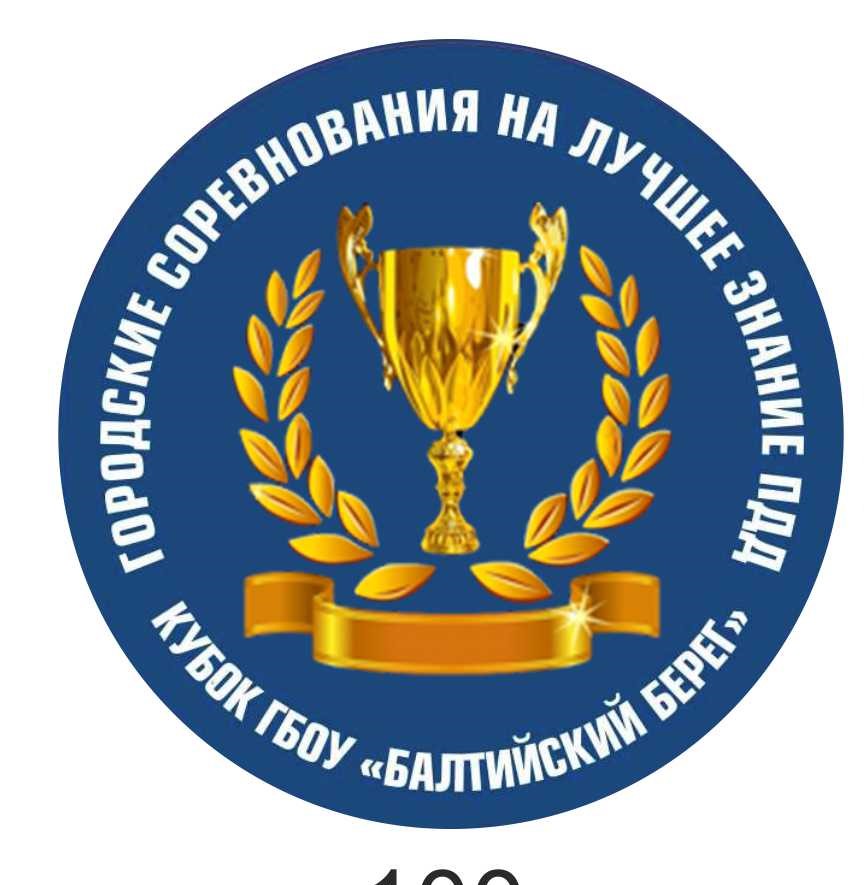 